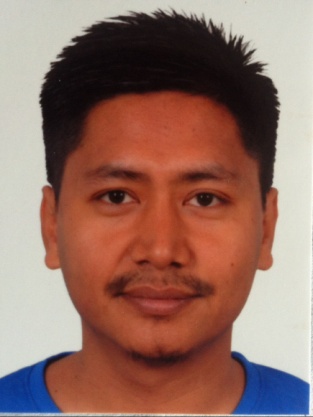 Professional AttributesGood organizational skills developed in a variety of deadline orientated situations.A critical thinker with strong analytical skill.Self-motivated.Efficient and can handle multitask.Knows the priority of task and set them according to achieve day to day goal.Strive for quality in everything I do.Get on well with people at all levels, easily making good working relationships.SkillsTeam Work, Team Management	Working with Oracle database 10g/11g	SQL queries and PL/SQL	Oracle Forms Developer / Oracle Apex	Programming knowledge (Java, JSF)	Accounting, Payroll Application	ExperienceVerisk information technologies – Ktm	2012 Feb – PresentAnalyst (Team Lead)Prepare the required scripts (Import, Analysis, Scrub scripts etc) in Oracle and SQL Server according to the client requirement.Observe and maintain the space available in Database during the client processing.SQL/PlSql Script optimization.Data as well as Script migration from SQL server to Oracle.Give training to new hire.Scheduling the daily task and divide them to the team members.Prepare Client based, work based report for management.Mosaic Technologies pvt ltd – Ktm	2010 Feb – 2011 DecAss. Oracle DeveloperDevelop Oracle Forms and Reports according to the client request.Updating the Software operating manual.Give training to the new users.Hardware and software support to the clientEducationTribhuwan University – Sahid Smarak College, Ktm	2010 - 13Bachelor in Business Studiestribhuwan university– NCE, Ktm	2005BEX (2005th Batch, drop out in 3rd year)HSEB – Bernhardt College, Ktm	2002 - 04+2 in ScienceHMG – Hill Town International School, Ktm	2002School Leaving CertificateCertificationOracle certified professional	Oracle Database 11gTrainingOracle Database 11g Workshop II(Mentors, Hyderabad)Oracle Certified Professional (OCP) 10g(New Horizon CLC, Ktm)Advance Java (JSF with Spring Framework -NIIT)Computer graphics – (4 month course)(Adobe pagemaker 6.5, Photoshop 6, Macromedia freehand 9, corel draw 10) Diploma in Computer – (9 months course)(Computer Hardware, Networking & Troubleshooting, Database Management)Personal DetailFather’s Name 		: 	Buddhi Lal MaharjanDate of Birth 		: 	1986/11/15Nationality 		: 	NepaliGender 		: 	MaleMarital Status 		: 	Married (Have Daughter)Address 		: 	Kirtipur-2, KathmanduReligion 		: 	BuddhistLanguage known 	: 	English, Nepali, Nepal Bhasaa, HindiReferenceUpendra Mahrajan Director of Mosaic Technologies Pvt. Ltd. (9851046446)Om Chandra Rimal Manager at Verisk Information Technologies (9803001353)